I shutdown the pmm-client from 08/14 14:52PM until 08/15 12:00PM on the host xsj-db04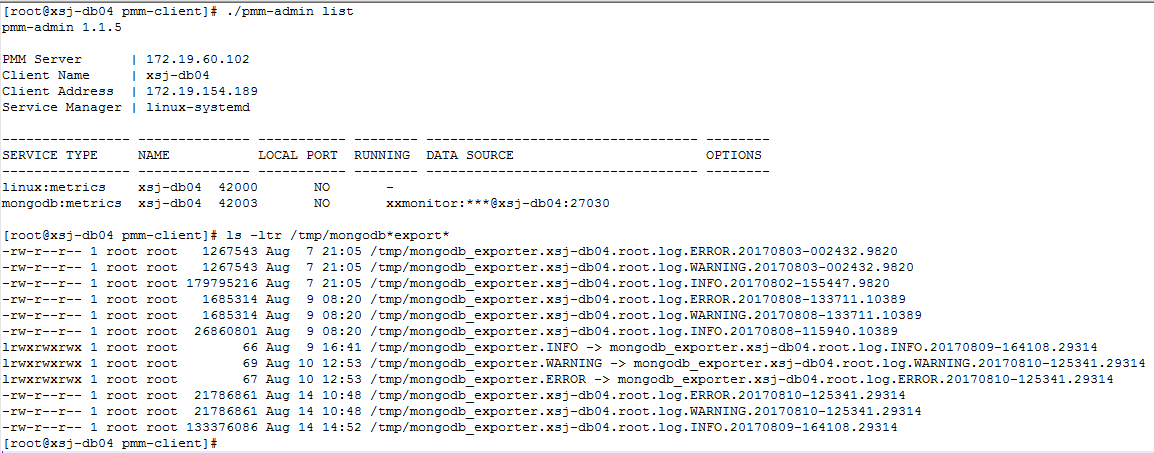 I tried to check the PMM and I could not see the xsj-db04 in the dropdown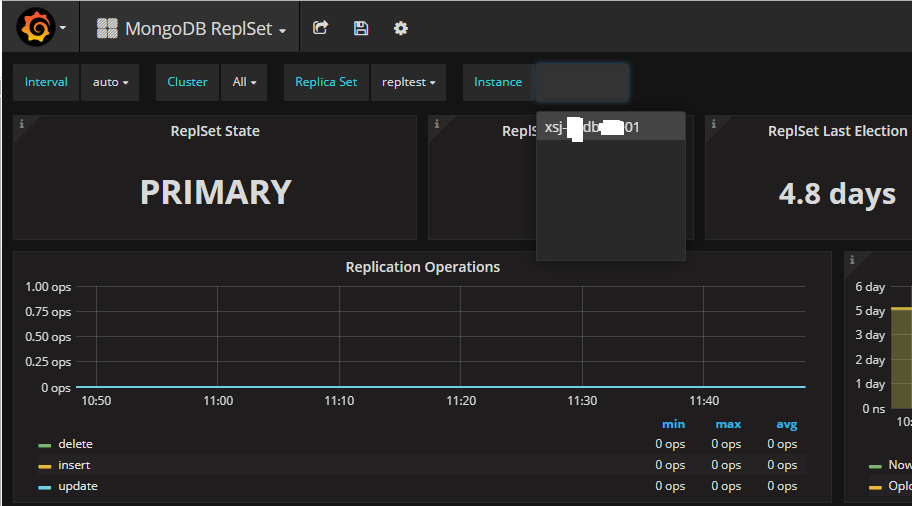 So as per your advice I tried to check for metrics between 08/14 14:30 and an hour earlier (08/14 13:30) when the pmm-client was upI still cannot see the metrics for mongodb on  xsj-db04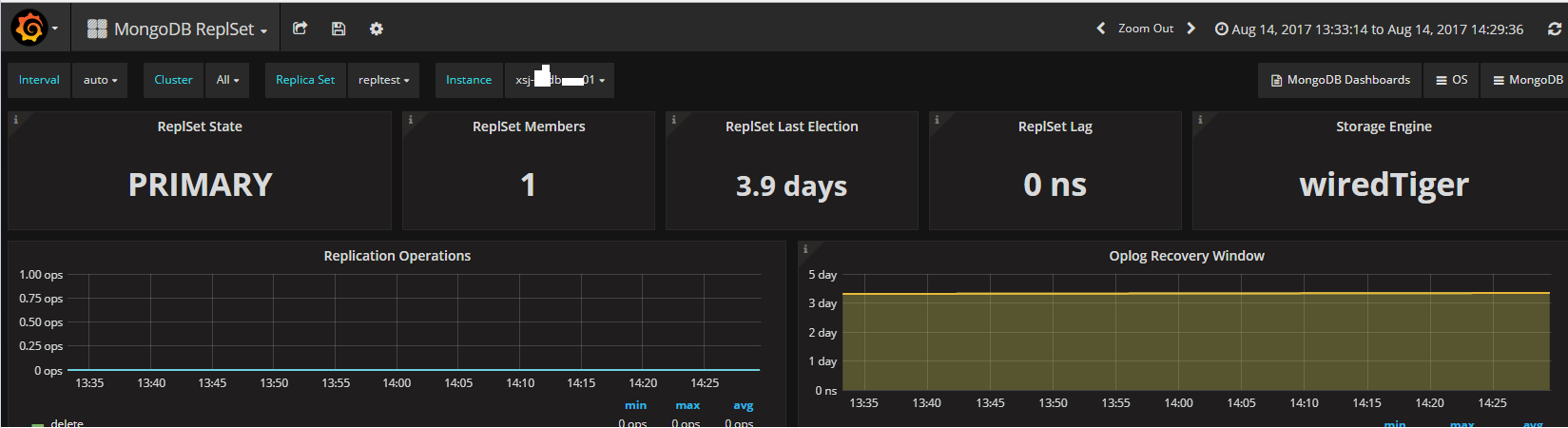 I even tried the Cross Server Graphs dash board for that time frame but xsj-db04 does not show up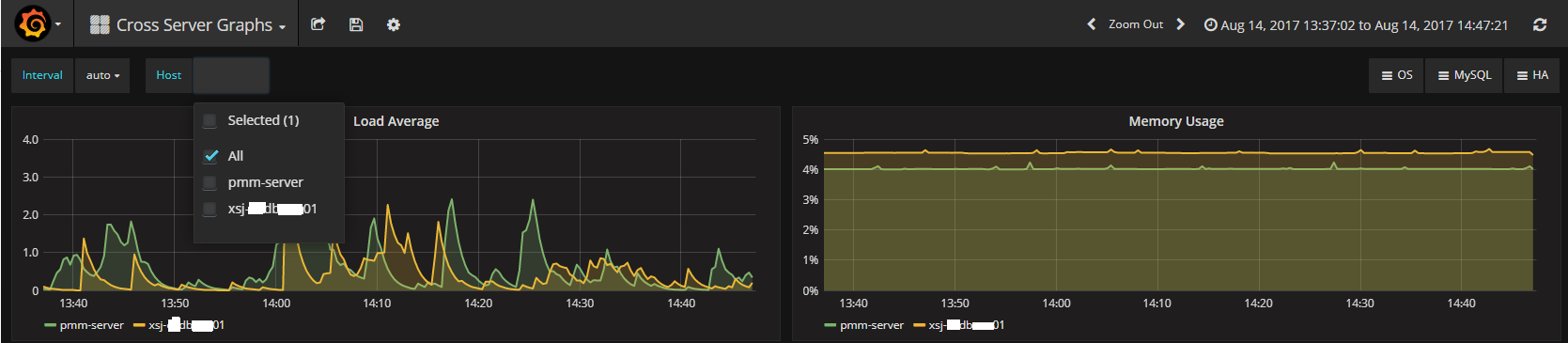 Then I started the pmm-client on xsj-db04 at 8/15 12:00PM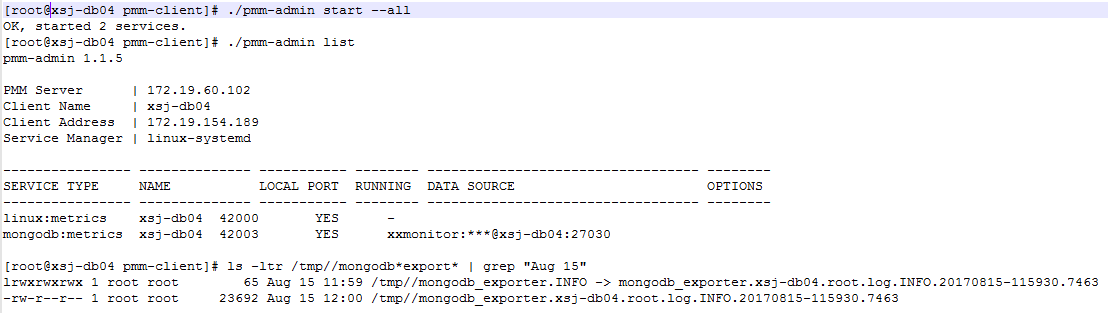 Once the pmm-client was started we could see xsj-db04 on both the dashboards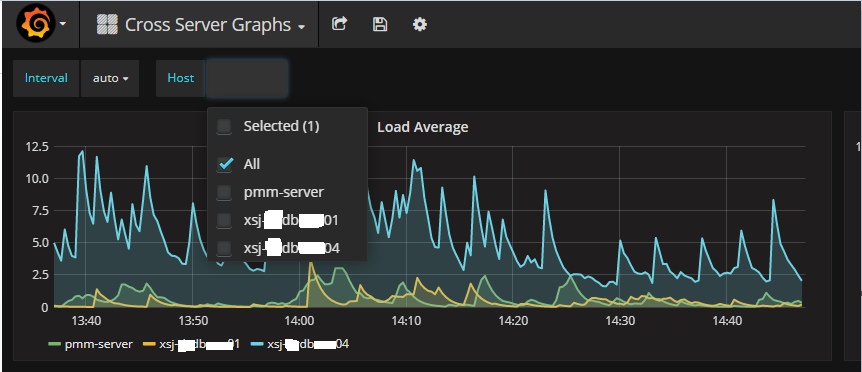 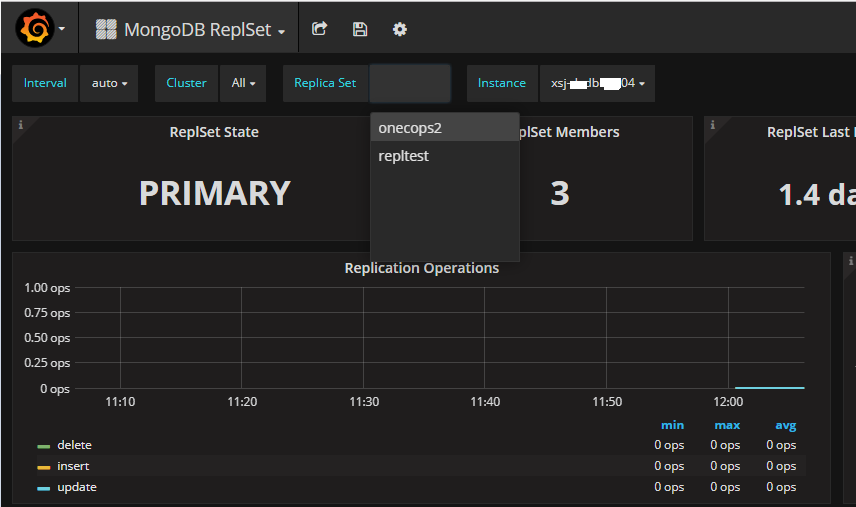 I even checked the time period when it was last up and it shows the metrics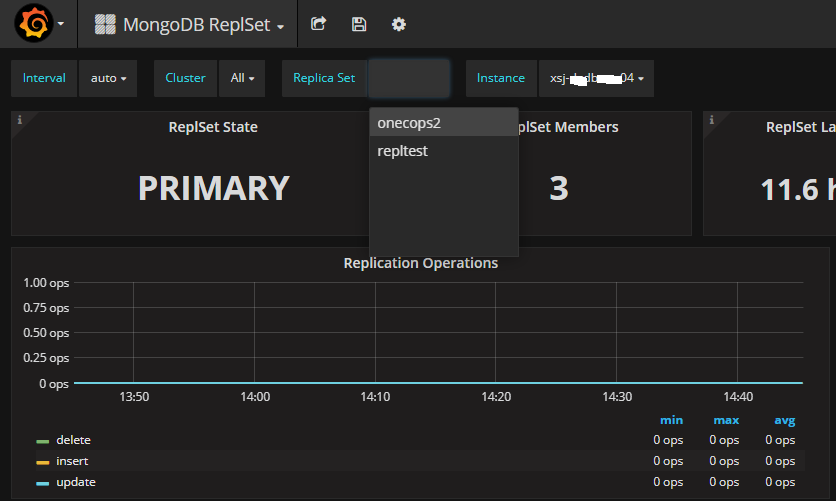 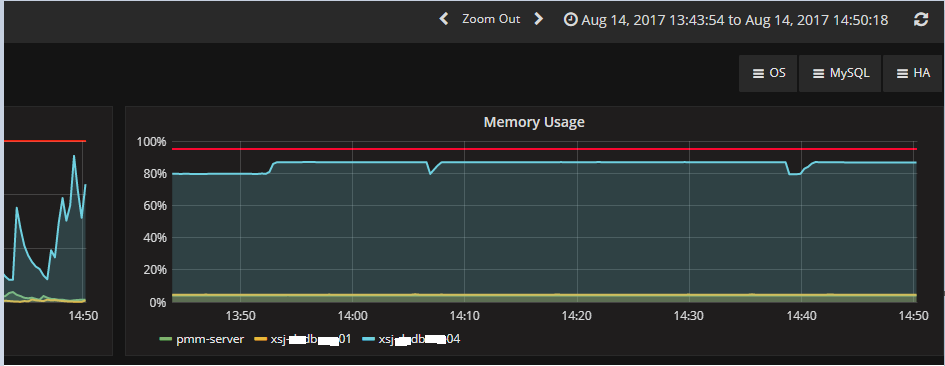 